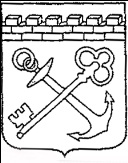 КОМИТЕТ ПО ТРУДУ И ЗАНЯТОСТИ НАСЕЛЕНИЯ ЛЕНИНГРАДСКОЙ ОБЛАСТИРАСПОРЯЖЕНИЕ«06»  февраля 2019  года							                                    № 13Об утверждении перечня приоритетных профессий (специальностей)для профессионального обучения и дополнительного профессионального образования граждан предпенсионного возраста на период до 2024 годаВ соответствии с распоряжением Правительства Российской Федерации              от 30 декабря 2018 года № 3025-р «Об утверждении специальной программы профессионального обучения и дополнительного профессионального образования граждан предпенсионного возраста на период до 2024 года», в целях реализации           в Ленинградской области федерального проекта «Разработка и реализация программы системной поддержки и повышения качества жизни граждан старшего поколения «Старшее поколение» национального проекта «Демография»:1. утвердить правила определения перечня приоритетных профессий (специальностей) для профессионального обучения и дополнительного профессионального образования граждан предпенсионного возраста                               согласно приложению 1 к настоящему распоряжению;2. утвердить перечень приоритетных профессий (специальностей) для профессионального обучения и дополнительного профессионального образования граждан предпенсионного возраста на период до 2024 годы согласно приложению 2 к настоящему распоряжению. Председатель комитета                                                                                     А.БрицунПриложение 1 к распоряжениюкомитета по труду и занятости населенияЛенинградской областиот «06» февраля 2019 года № 13Правилаопределения перечня приоритетных профессий (специальностей) для профессионального обучения и дополнительного профессионального образования граждан предпенсионного возраста1. Перечень приоритетных профессий (специальностей) для профессионального обучения и дополнительного профессионального образования граждан предпенсионного возраста (в течение пяти лет до наступления возраста, дающего право на страховую пенсию по старости, в том числе назначаемую досрочно) (далее – Перечень) формируется в целях максимального использования трудового потенциала граждан предпенсионного возраста, совершенствования их профессиональной квалификации и повышения эффективности организации профессионального обучения и дополнительного профессионального образования (далее совместно – профессиональное обучение) граждан предпенсионного возраста по профессиям (специальностям), востребованным на рынке труда Ленинградской области.2. Перечень формируется комитетом по труду и занятости населения Ленинградской области на основе анализа состояния рынка труда области, предложений работодателей, сформировавшегося рынка образовательных услуг            в сфере профессионального обучения.3. В случае изменения ситуации на рынке труда Ленинградской области                        в Перечень могут быть внесены изменения.4. При определении вариантов профессионального обучения граждан предпенсионного возраста учреждения службы занятости населения Ленинградской области руководствуются указанным Перечнем.5. Профессиональное обучение граждан предпенсионного возраста также осуществляется по профессиям (специальностям), не включенным в Перечень, в случаях наличия соответствующей потребности у работодателей, возможности открытия гражданами собственного дела после завершения обучения, расширения в результате профессионального обучения компетенций граждан и повышения их конкурентоспособности на рынке труда.Приложение 2 к распоряжениюкомитета по труду и занятости населенияЛенинградской областиот «06» февраля 2019 года № 13Перечень приоритетных профессий (специальностей)для профессионального обучения и дополнительного профессионального образования граждан предпенсионного возраста в период до 2024 года                    в Ленинградской области№п/пНаименование профессий (специальностей)1Агроном2Бухгалтер3Ветеринарный врач4Водитель транспортного средства   (категории "В/С", "С", "Д", "Е")5Водитель погрузчика6Воспитатель7Врач8Делопроизводитель9Инженер, в т.ч.:инженер-технолог,инженер-конструктор,инженер-механик,инженер по охране труда и др.10Информационные технологии11Каменщик12Кассир13Кладовщик14Кровельщик15Лифтер16Маляр18Машинист, в т.ч.:машинист экскаватора,машинист крана (крановщик),машинист бульдозера,машинист железнодорожно-строительных машин и др.19Медицинская сестра20Менеджер, в том числе:менеджер по персоналу21Механизатор (докер-механизатор, стропальщик)22Механик23Монтажник:монтажник по монтажу стальных и железобетонных конструкций,монтажник санитарно-технических систем и оборудования,монтажник систем вентиляции, кондиционирования воздуха и др.24Облицовщик-плиточник25Оператор:оператор швейного оборудования,оператор котельной,оператор автоматических и полуавтоматических линий станков и установок,оператор станков с программным управлением,оператор технологических установок,оператор автоматической линии,оператор конвейерной линии и др.26Охранник27Парикмахер29Педагог (преподаватель, учитель)30Пекарь31Плотник32Повар33Продавец34Руководитель35Сварщик36Слесарь:слесарь-ремонтник,слесарь по ремонту автомобилей,слесарь-сантехник,слесарь механосборочных работ,слесарь по сборке металлоконструкций,слесарь контрольно-измерительных приборов и автоматики,слесарь-электрик по ремонту электрооборудования,слесарь по ремонту подвижного состава и др.37Специалист кадровой сужбы38Станочник:станочник деревообрабатывающих станков,станочник широкого профиля и др.39Столяр40Техник41Токарь42Тракторист43Фельдшер44Флорист45Швея46Штукатур47Экономист48Экскурсовод49Электрик50Электрогазосварщик51Электромонтажник52Электромонтер:электромонтер по ремонту и обслуживанию электрооборудования,электромонтер по эксплуатации распределительных сетей,электромонтер оперативно-выездной бригады и др.